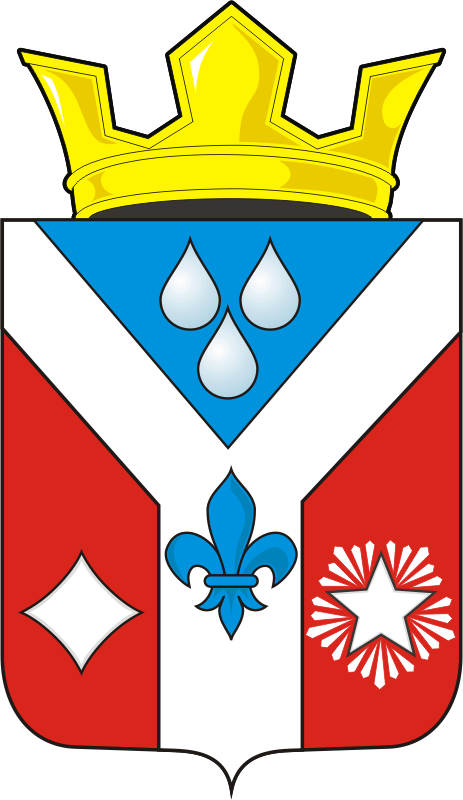   СОВЕТ ДЕПУТАТОВ                               МУНИЦИПАЛЬНОГО ОБРАЗОВАНИЯГАВРИЛОВСКИЙ СЕЛЬСОВЕТ САРАКТАШСКОГО РАЙОНАОРЕНБУРГСКОЙ ОБЛАСТИТРЕТЬЕГО СОЗЫВАРЕШЕНИЕТридцать шестого внеочередного заседания Совета депутатовмуниципального образования Гавриловский сельсоветтретьего созыва30.10.2018 г.                                                                                            № 118      В соответствии с ч. 2.1 статьи 36 Федерального закона от 6  октября 2003 года № 131-ФЗ «Об общих принципах организации местного самоуправления в Российской Федерации», ч. 3 статьи 16 Закона Оренбургской области от 21 февраля 1996 года «Об организации местного самоуправления в Оренбургской области», ч. 2 статьи 3 и ч. 1 статьи 4 Закона Оренбургской области от 01.09.2017 № 541/128-VI-ОЗ "О порядке представления лицами, замещающими муниципальные должности, должности глав местных администраций по контракту, гражданами, претендующими на замещение указанных должностей, сведений о доходах, расходах, об имуществе и обязательствах имущественного характера и порядке проверки достоверности и полноты сведений, представленных указанными лицами и гражданами", Уставом муниципального образования  Гавриловский сельсовет Саракташского района Оренбургской области, Положением «О порядке проведения конкурса по отбору кандидатур на должность главы муниципального образования Гавриловский сельсовет Саракташского района Оренбургской области», утвержденным решением Совета депутатов Саракташского района Оренбургской области от 21 апреля 2015 года  № 166Совет депутатов сельсоветаР Е Ш И Л :  1. Назначить проведение конкурса по отбору кандидатур на должность главы муниципального образования Гавриловский сельсовет Саракташского района Оренбургской области на 14 декабря 2018 года в 10.00 часов в актовом зале администрации Гавриловского сельсовета по адресу: с. Гавриловка, ул. Правды, 8  2.Определить срок приема документов для  участия в конкурсе с 03 ноября 2018 года по 12 ноября 2018 года  включительно по адресу: с. Гавриловка, ул. Правды, 8,   кабинет №2 администрации Гавриловского сельсовета с 09.00 до 13.00 часов и с 14.00 до 17.00 часов.  3.Утвердить текст объявления о проведении конкурса (Приложение №1).   4. Объявление о проведении конкурса разместить в районной газете «Пульс дня» 02 ноября 2018 года.  5.Утвердить форму личного заявления об участии в конкурсе (Приложение №2).  6.Утвердить форму письменного согласия на обработку своих персональных данных (Приложение №3).  7. Контроль за исполнением данного решения возложить на постоянную комиссию Совета депутатов сельсовета по мандатным вопросам, вопросам местного самоуправления, законности, правопорядка. (Белоус А.В.).   8.Настоящее решение вступает в силу после официального опубликования в газете «Пульс дня» и подлежит размещению на официальном сайте  администрации Гавриловского сельсовета.Заместитель председателя Совета депутатов Гавриловского сельсовета:	                                       Е.Ю. Ивашковская	Разослано: прокуратуре района, конкурсной комиссии, орготделу, редакции газеты «Пульс дня», официальный сайт администрации районаОбъявление о проведении конкурса по отбору кандидатур на должность главы муниципального образования Гавриловский сельсовет Саракташского района Оренбургской области         Совет депутатов муниципального образования Гавриловский сельсовет объявляет о проведении конкурса по отбору кандидатур на должность главы муниципального образования Гавриловский сельсовет Саракташского района Оренбургской области (далее - конкурс).          Конкурс состоится 14 декабря 2018 года в 10.00 часов в актовом зале администрации Гавриловского сельсовета по адресу: с. Гавриловка, ул. Правды, 8.         Конкурс проводится в порядке, определенным  решением Совета депутатов Гавриловского сельсовета Саракташского района Оренбургской области от 21 апреля 2015 года  № 166 «Об утверждении Положения «О порядке проведения конкурса по отбору кандидатур на должность главы муниципального образования Гавриловский сельсовет Саракташского района Оренбургской области». Решение Совета депутатов Гавриловского сельсовета Саракташского района Оренбургской области от  21 апреля 2015 года  № 166 «Об утверждении Положения «О порядке проведения конкурса по отбору кандидатур на должность главы муниципального образования Гавриловский сельсовет Саракташского района Оренбургской области» размещено на официальном сайте администрации Гавриловского сельсовета (http://admgavrilovka.ru/)          К гражданам, желающим участвовать в конкурсе, предъявляются следующие требования:          - наличие гражданства Российской Федерации;          - достижение возраста 21 года;         Не имеют право участвовать в конкурсе граждане:          -  имеющие      гражданство     иностранного     государства     либо   вид   на жительство     или   иной   документ,   подтверждающий        право   на   постоянное проживание гражданина Российской Федерации  на территории  иностранного государства.   Указанные      граждане    вправе    быть   избранными      в   органы местного     самоуправления,      если    это предусмотрено  международным договором Российской Федерации;           - признанные судом  недееспособными;           - содержащиеся в местах лишения свободы  по приговору  суда;          -  осужденные  к лишению  свободы  за  совершение  тяжких  и  (или)  особо тяжких  преступлений  и  имеющие  на  день  проведения  конкурса  неснятую  и непогашенную судимость  за указанные  преступления;           -  осужденные к лишению  свободы  за  совершение  тяжких  преступлений, судимость   которых  снята  или  погашена,  -  до  истечения  десяти  лет  со  дня снятия  или погашения судимости;           -  осужденные     к  лишению     свободы    за  совершение    особо   тяжких преступлений,  судимость    которых   снята   или  погашена,    -   до  истечения пятнадцати лет  со дня снятия или погашения  судимости;           - осужденные      за    совершение      преступлений      экстремистской направленности,    предусмотренных       Уголовным      кодексом     Российской Федерации,    и   имеющие     на   день   проведения    конкурса    неснятую    и непогашенную судимость  за указанные преступления;           -  подвергнутые      административному       наказанию     за   совершение административных правонарушений, предусмотренных  статьями  20.3  и 20.29  Кодекса   Российской  Федерации      об  административных     правонарушениях, если   конкурс  состоится   до  окончания   срока,   в  течение   которого  лицо считается подвергнутым  административному  наказанию;           -  при   наличии    в  отношении     гражданина     Российской    Федерации вступившего     в  силу   решения     суда  о   лишении     его  права   занимать государственные       и   (или)    муниципальные       должности      в    течение определенного     срока   этот  гражданин    не   может   принимать    участие   в конкурсе, если  конкурс состоится до истечения указанного срока;           -  имеющие     иные    ограничения    пассивного     избирательного    права, установленные статьей  4 Федерального закона от  12 июня 2002 года № 67-ФЗ «Об   основных     гарантиях   избирательных     прав   и  права   на  участие   в референдуме граждан Российской  Федерации».  Гражданин,  желающий  участвовать в  конкурсе  должен   представить   в конкурсную комиссию лично следующие  документы:  личное заявление об участии в конкурсе согласно приложению № 2 к настоящему решению.    копию паспорта;  копию трудовой книжки;  копию других документов, подтверждающих деятельность кандидата в случае, если он является индивидуальным предпринимателем, пенсионером и т.д.;  копии документов об образовании;  письменное согласие на обработку своих персональных данных в порядке, предусмотренном статьей 9 Федерального закона от 27.07.2006      № 152-ФЗ «О персональных данных» согласно приложению № 3 к настоящему решению.     программу (концепцию) развития муниципального образования Гавриловский сельсовет Саракташского района Оренбургской области.  Копии документов представляются в нотариально заверенной форме либо одновременно с подлинниками, которые возвращаются заявителю после сверки с ними копий документов. Сверенные с подлинниками копии документов заверяются секретарем конкурсной комиссии.   О приеме документов претенденту на участие в конкурсе выдается расписка с описью принятых документов.  Все вышеуказанные документы подаются в конкурсную комиссию одновременно.   В случае нарушения срока представления документов или представления документов не в полном объеме в приеме заявления об участии в конкурсе отказывается.  Гражданин, желающий участвовать в конкурсе, также вправе представить в конкурсную комиссию иные документы, характеризующие его профессиональные качества: рекомендательные письма; характеристику с места работы; документы о повышении квалификации, о присвоении ученой степени (звания), о наградах и почетных званиях и т.п.  Документы, необходимые для   участия   в  конкурсе     принимаются      с 3 ноября 2018 года по 12 ноября 2018 года  включительно по адресу: с. Гавриловка, ул. Правды, 8,  в актовом зале администрации Гавриловского сельсовета с 09.00 до 13.00 часов и с 14.00 до 17.00 часов.  Гражданин,  желающий  участвовать  в  конкурсе,  не  позднее  3  рабочих дней  со  дня  подачи  документов  в  конкурсную комиссию  должен  направить Губернатору  Оренбургской  области на бумажном носителе:   -  сведения    о   своих   доходах,    полученных      от   всех   источников   за календарный  год,  предшествующий   году  подачи  документов  для  участия  в конкурсе,     о  расходах,     об   имуществе,      принадлежащем         ему   на   праве собственности, и обязательствах  имущественного  характера  по состоянию на первое   число   месяца,     предшествующего        месяцу    подачи    документов   для участия в  конкурсе;   -  сведения  о  доходах  супруги   (супруга)  и  несовершеннолетних   детей, полученных       ими    за  календарный       год,   предшествующий         году   подачи документов       для    участия     в   конкурсе,     о   расходах,      об   имуществе, принадлежащем          им     на     праве     собственности ,       и    обязательствах имущественного        характера      по   состоянию      на    первое    число     месяца, предшествующего  месяцу  подачи  документов  для участия  в конкурсе;   -  сведения  о  своих  счетах   (вкладах),  наличных  денежных  средствах   и ценностях  в  иностранных  банках, расположенных  за  пределами  территории Российской  Федерации,   и  (или)  иностранных   финансовых   инструментах, а также    сведения     о  счетах    (вкладах),    наличных     денежных       средствах    и ценностях  в  иностранных  банках ,  расположенных  за  пределами  территории Российской    Федерации,     и   (или)  иностранных    финансовых     инструментах своей   супруги   (супруга)   и   несовершеннолетних   детей,    в   соответствии   с частью   2  статьи  4  Федерального   закона  от  07  мая  2013   года  №  79-ФЗ  «О запрете   отдельным    категориям    лиц   открывать    и   иметь  счета (вклады), хранить   наличные  денежные   средств   и   ценности   в   иностранных   банках, расположенных  за пределами       территории  Российской  Федерации,  владеть  и (или) пользоваться иностранными финансовыми   инструментами».       Сведения     о  доходах, расходах, об   имуществе     и   обязательствах имущественного  характера  представляются по форме утвержденной Указом Президента    Российской     Федерации    от   23  июня   2014   года   №  460   «Об утверждении    формы     справки    о  доходах,   расходах,   об   имуществе    и обязательствах     имущественного       характера    и   внесении     изменений     в некоторые акты Президента  Российской   Федерации».Приложение № 2к решению Совета депутатов сельсовета от  30 октября  2018 года  № 115В конкурсную комиссию по проведению конкурса по отбору кандидатур на должность главы муниципального образования Гавриловский сельсовет Саракташского района Оренбургской областиот гражданина Российской Федерации ___________________________________________________                                                                                                                                               (фамилия, имя, отчество)ЗаявлениеПрошу допустить меня к участию в конкурсе по отбору кандидатур на должность главы муниципального образования Гавриловский сельсовет.О себе сообщаю следующие сведения:Дата рождения______________	19	, место рождения ___________________________________________________________________________________________адрес места жительства	________________________________________________________________________(почтовый индекс, наименование субъекта Российской Федерации, район, город, иной населенный пункт, улица, номер дома, корпус, квартира)имею гражданство Российской Федерации, вид документа:	______________________________________________________________________________________________________________________________________________паспорт  (серия и номер, дата выдачи, кем выдан)образование __________________________________________________________________________________________________________________________________(уровень образования (высшее профессиональное, среднее профессиональное, начальное профессиональное, среднее (полное) общее), специальность, квалификация в соответствии с документом, подтверждающим сведения об образовании и (или) квалификации. Обязательно указываются (при наличии) сведения о юридическом образовании и ученой степени в области права)место работы	_______________________________________________________________________(наименование основного места работы или службы, должность, при их отсутствии - род занятий, является ли государственным либо муниципальным служащим)наличие (отсутствие) судимостей и (или) факта уголовного преследования либо о прекращении уголовного преследования	,Сведения     о     деятельности,     несовместимой     со     статусом     главы:_______________________________________________________________________(при наличии такой деятельности на момент преставления заявления) и обязательством в случае назначения на должность прекратить указанную деятельность, если является депутатом и осуществляет полномочия на непостоянной основе указать сведения об этом и наименование соответствующего представительного органа)Сведения, содержащиеся в представленных мною документах для участия в конкурсе, являются полными и достоверными, а сами документы не являются подложными.С условиями конкурса согласен (на).Не имею возражений против проведения проверки сведений, представленных мной в конкурсную комиссию.            ПодписьДата Номера телефонов:рабочегомобильного домашнего  В конкурсную комиссию по отбору кандидатур на должность главы муниципального образования Гавриловский сельсовет Саракташского района Оренбургской областиот	(ф.и.о.)проживающего поадресу:	,	документ, удостоверяющийличность	серия	№(когда и кем выдан)Согласие на обработку персональных данныхДаю согласие на обработку конкурсной комиссией своих персональных данных с использованием средств автоматизации и без использования средств автоматизации, включая их получение в письменной и устной формах у третьей стороны, в соответствии с Федеральным законом от 27 июля 2006 года № 152-ФЗ «О персональных данных», с целью подготовки документов для проведения конкурса по отбору кандидатур на должность главы муниципального образования Гавриловский сельсовет Саракташского района Оренбургской области. Согласие дано на обработку следующих персональных данных:фамилия, имя, отчество;должность, место работы;дата рождения;гражданство;место рождения;домашний адрес;паспортные данные или данные иного документа, удостоверяющего личность (серия, номер, дата выдачи, наименование органа, выдавшего документ);номера телефонов;сведения об образовании (с указанием года окончания учебного заведения, наименования учебного заведения, специальности по диплому)сведения о номере, серии и дате выдачи трудовой книжки (вкладыша в неё) и записях в ней;ученая степень, ученое звание;сведения о трудовой деятельности;-	сведения о наличии (отсутствии) судимости и (или) факта уголовного преследования либо о прекращении уголовного преследования;-	сведения о семейном положении (состоянии в браке, сведения о других членах семьи (степень родства, фамилия, имя, отчество, год, число, месяц и место рождения, место работы и должность, домашний адрес, адрес регистрации, номера телефонов, иные сведения);сведения об имуществе (имущественном положении): автотранспорт (марка, место регистрации), адреса размещения, способ и основание получения объектов недвижимости, банковские вклады (местоположение, номера счетов), кредиты (займы), банковские счета, денежные средства и ценные бумаги, в том числе в доверительном управлении и на доверительном хранении;данные свидетельства о постановке на учет в налоговом органе физического лица по месту жительства на территории Российской Федерации;сведения о наградах (поощрениях) и званиях (с указанием даты и номера документа, подтверждающего награждение (поощрение);сведения об участии в выборных представительных органах и осуществлении деятельности, не совместимой со статусом главы.Действия с моими персональными данными при подготовке документов для проведения конкурса по отбору кандидатур на должность главы муниципального образования Гавриловский сельсовет Саракташского района Оренбургской области включают в себя сбор персональных данных, их накопление, систематизацию и уточнение (обновление, изменение), обезличивание и передачу (распространение) сторонним организациям.Настоящее согласие действует с даты его представления в конкурсную комиссию до даты его отзыва. Отзыв настоящего согласия осуществляется в письменной форме путем подачи письменного заявления в конкурсную комиссию.«	»	20	г.	(подпись)О назначении конкурса по отбору кандидатур на должность главы муниципального образования Гавриловский сельсовет Саракташского района Оренбургской областиПриложение №1к решению Совета депутатов сельсовета от  30 октября  2018 года  № 115Приложение № 3 к решению Совета депутатов сельсоветаот 30 октября 2018 года № 115